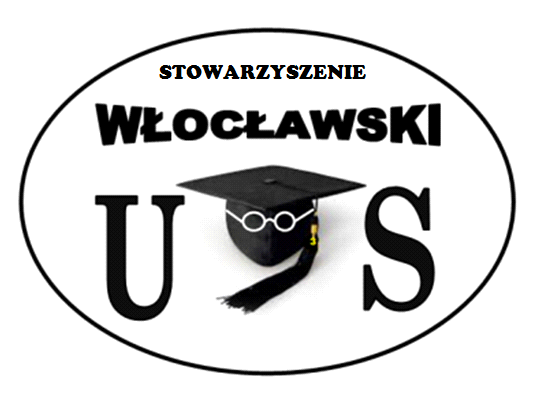 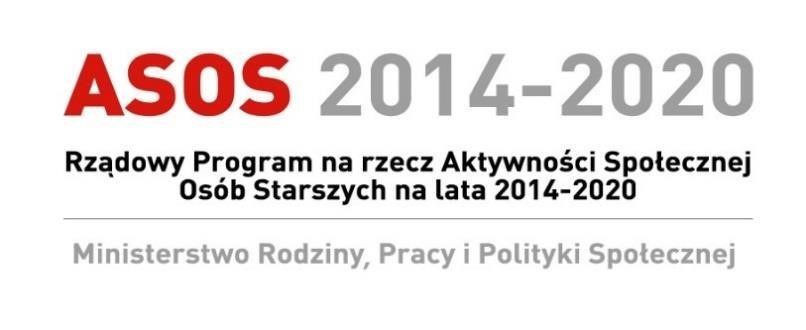 Projekt „ Senior aktywny i opiekuńczy”   Lista osób  wycieczki do  Sandomierza-Ziemi Sandomierskiej w dniach 29-05-2017 do 01-06-2017LpNazwisko i imię1Basta Zofia2Bilińska Danuta3Chmielecka Wiesława4Cieślakiewicz Marek5Cieślakiewicz Urszula6Dykczyńska Danuta7Dykczyński Wojciech8Gałązka Janina9Giszczak Elżbieta  Wolontariusz pielęgniarka10Grabowska Teresa  11Grabowski Zbigniew12Gralak Zofia14Grunt Janusz13Grzegorzewski Stanisław15Guzowska Władysława16Hejmanowska Janina    Wolontariusz do spraw organiz-opiekuń17Jaworska Daniela      18Klockowska Janina19Kłosińska Henryka20Kokocińska Elżbieta21Kokociński Jan22Krupa Franciszka23Kura Krystyna24Lewandowska Elżbieta25Lipowska Wanda26Lubański Stefan27Murach Aleksander28Murach Jadwiga29Olszewski Gabriel30Pawlak Stanisław31Pietrzak Genowefa32Polanowska Anna33Ponachajba Elżbieta34Popek Elżbieta35Pyra Elżbieta Wolontariusz do spraw organiz-opiekuń36Pyra Waldemar37Rosłoniec Teresa38Rudek Elżbieta39Rumińska Halina40Ryszkiewicz Elżbieta41Sarnowska Halina42Sikorska Teresa43Sikorski Zygmunt44Stadnicka Elżbieta45Stadnicki Leszek46Stępień Maria47Strycharz Hanna48Stryjak Zofia49Tobiszewska Irena50Tomaszewska Bożena51Urbaniak Krystyna52Waszak Bożena53Wilamowska Elżbieta54Witkowski Zdzisław